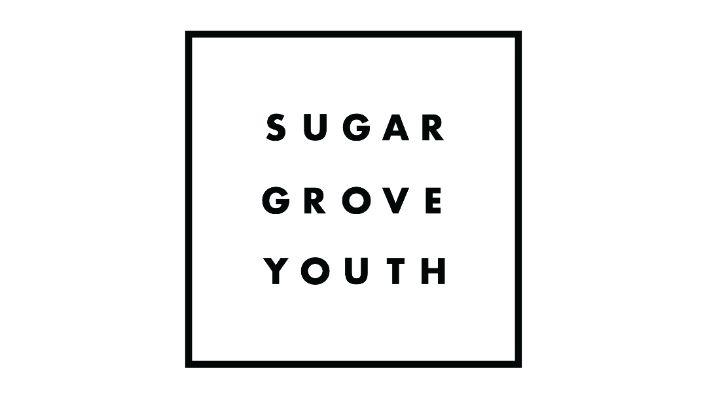 Sugar Grove Church of Christ Sugar Grove Church of Christ Youth Ministry Intern Job DescriptionDates:  May 31, 2023-Aug. 7, 2023 (flexible)Job Description:  The purpose of the Youth Ministry Intern at Sugar Grove Church of Christ is to provide a learning experience of planning, teaching, and working with middle schoolers and high school students.  The intern will provide opportunities for the students to grow in their friendships with each other and to grow in their relationship to God.The youth ministry intern will work alongside the youth minister and the youth ministry team to plan events, teach classes and help with the planning and executing of summer VBS and other activities.Specific Duties:Assist in the planning of Bible Class lessonsTeach a Sunday morning Bible ClassPlan and lead fun activities for kidsAssist in the planning and leading of VBSAssist in the planning and attend community events, such as weekly kickball nights at the park.Work alongside the Youth-MinisterWeekly zoom meetings with Youth-Minister beginning in April to assist in the summer event planningSugar Grove Church of Christ11600 West Airport Blvd, Meadows Place TX 77477